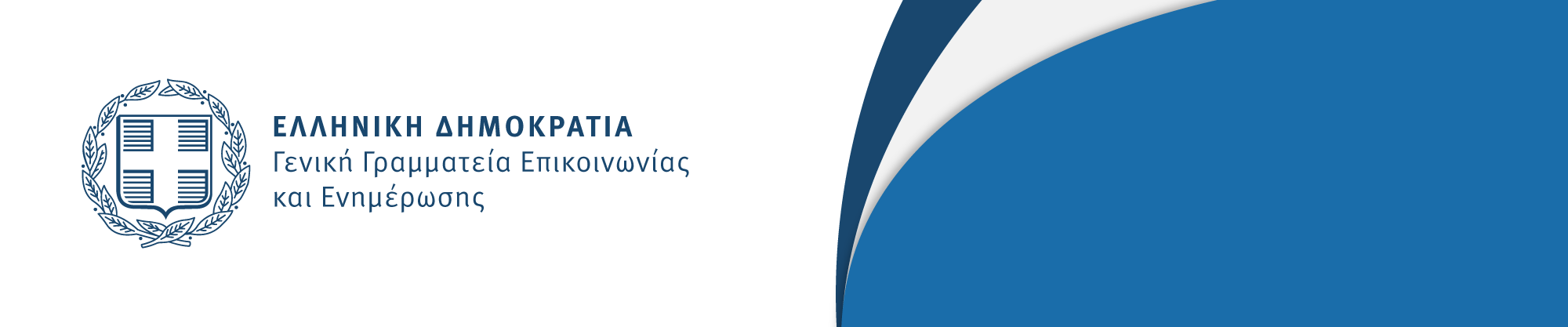 Αθήνα, 29  Σεπτεμβρίου 2020ΑΠΑΝΤΗΣΗ ΣΤΟ VOULIWATCH ΓΙΑ ΤΗΝ ΕΚΣΤΡΑΤΕΙΑ ΕΠΙΚΟΙΝΩΝΙΑΣ ΚΑΙ ΕΝΗΜΕΡΩΣΗΣ ΓΙΑ ΤΟΝ COVID-19Αναφορικά με ερωτήματα που έχουν τεθεί από το Vouliwatch για την εκστρατεία επικοινωνίας και ενημέρωσης για τον Covid-19, που πραγματοποιήθηκε κατά τους μήνες Μάρτιο έως Μάιο 2020, με έκπληξη διαπιστώσαμε πως, αν και το Vouliwatch «παρακολουθεί από κοντά τις εξελίξεις στην Ελληνική Βουλή και ενημερώνει, σε πραγματικό χρόνο, για την κοινοβουλευτική επικαιρότητα», δεν έχουν ληφθεί υπόψη:1. Η από 10/4/2020 ειδική συνεδρίαση της Ειδικής Μόνιμης Επιτροπής Θεσμών και Διαφάνειας για την εκστρατεία, κατά την οποία ο Υφυπουργός στον Πρωθυπουργό και Κυβερνητικός Εκπρόσωπος κ. Στέλιος Πέτσας παρουσίασε αναλυτικά τις πτυχές της εκστρατείας και απήντησε στα ερωτήματα των εκπροσώπων όλων των κοινοβουλευτικών ομάδων. 2.  Οι απαντήσεις σε δεκαεπτά (17) Μέσα Κοινοβουλευτικού Ελέγχου για την εκστρατεία. Υπενθυμίζουμε προς διευκόλυνσή σας ότι έχουν απαντηθεί τα κάτωθι:1. Η υπ’ αριθμ. 5248/27.3.2020 Ερώτηση και 246/27.3.2020 Αίτηση Κατάθεσης Εγγράφων από την Κοινοβουλευτική Ομάδα του ΣΥΡΙΖΑ.2. Η υπ’ αριθμ. 5326/31.3.2020 Ερώτηση και 250/31.3.2020 Αίτηση Κατάθεσης Εγγράφων από την Κοινοβουλευτική Ομάδα «Ελληνική Λύση-Κυριάκος Βελόπουλος».3. Η υπ’ αριθμ. 5225/27.3.2020 Ερώτηση της Κοινοβουλευτικής Ομάδας «Ελληνική Λύση-Κυριάκος Βελόπουλος».4. Η υπ’ αριθμ. 5495/6.4.2020 Ερώτηση και 255/6.4.2020 Αίτηση Κατάθεσης Εγγράφων της Κοινοβουλευτικής Ομάδας του ΣΥΡΙΖΑ.5. Η υπ’ αριθμ. 5785/13.4.2020 Ερώτηση της Κοινοβουλευτικής Ομάδας του ΣΥΡΙΖΑ.6. Η υπ’ αριθμ. 1287/23.4.2020 Αναφορά της Κοινοβουλευτικής Ομάδας του ΣΥΡΙΖΑ.7. Η υπ’ αριθμ. 5993/27.4.2020 Ερώτηση της Κοινοβουλευτικής Ομάδας του ΜέΡΑ25.8. Η υπ’ αριθμ. 6306/07.05.2020 Ερώτηση της Κοινοβουλευτικής Ομάδας του ΣΥΡΙΖΑ. 9. Η υπ’ αριθμ. 6052/29.4.2020 Ερώτηση και 287/29.4.2020 Αίτηση Κατάθεσης Εγγράφων της Κοινοβουλευτικής Ομάδας του ΣΥΡΙΖΑ.10. Η υπ’ αριθμ. 6393/12.5.2020 Ερώτηση της Κοινοβουλευτικής Ομάδας «Ελληνική Λύση-Κυριάκος Βελόπουλος».11. Η υπ’ αριθμ. 6744/22.5.2020 Ερώτηση της Κοινοβουλευτικής Ομάδας του ΣΥΡΙΖΑ.12. Η υπ’ αριθμ. 6444/13.5.2020 Ερώτηση και υπ’ αριθμ. 307/13.5.2020 Αίτηση Κατάθεσης Εγγράφων της Κοινοβουλευτικής Ομάδας «ΚΙΝΗΜΑ ΑΛΛΑΓΗΣ».13. Η υπ’ αριθμ. 779/5.6.2020 Επίκαιρη Ερώτηση της Κοινοβουλευτικής Ομάδας «ΚΙΝΗΜΑ ΑΛΛΑΓΗΣ».14. Η υπ’ αριθμ. 7845/1.7.2020 Ερώτηση και υπ’ αριθμ. 370/1.7.2020 Αίτηση Κατάθεσης Εγγράφων της Κοινοβουλευτικής Ομάδας «ΚΙΝΗΜΑ ΑΛΛΑΓΗΣ».15. Η υπ’ αριθμ. 7459/17.6.2020 Ερώτηση και υπ’ αριθμ 349/17.6.2020 Αίτηση Κατάθεσης Εγγράφων της Κοινοβουλευτικής Ομάδας «ΕΛΛΗΝΙΚΗ ΛΥΣΗ – ΚΥΡΙΑΚΟΣ ΒΕΛΟΠΟΥΛΟΣ».16. Η υπ’ αριθμ. 8183/13.7.2020 Ερώτηση και 379/13.7.2020 Αίτηση Κατάθεσης Εγγράφων της Κοινοβουλευτικής Ομάδας του ΣΥΡΙΖΑ.17. Η υπ’ αριθμ. 8019/7.7.2020 Ερώτηση της Κοινοβουλευτικής Ομάδας «ΚΙΝΗΜΑ ΑΛΛΑΓΗΣ».